大原客专土地综合开发生态旅游园区规划项目一、项目名称：大原客专土地综合开发生态旅游园区规划项目二、申报单位：代县发改局三、申报单位：行政单位四、项目概况：(一)项目内容1、 简述项目背景概况，项目具体选址，项目主要产品性能及市场作用等根据国务院办公厅关于支持铁路洛建设实施土地综合开发的意见国办发(2014] 37号，支持铁路建设与新型城镇化相结合.按照新型城镇化要求.在保障铁路运输功能和运营安全的前提下.坚持“多式街接、立体开发、功能融合、节约集约”的原则，对铁路站场及毗邻地区特定范围内的土地实施综合开发利用。通过市场方式供应土地，一体设计、 统-联建方式开发利用土地，促进铁路站场及相关设施用地布局协调、 交通设施无缝衔接、地上地下空间充分利用、铁路运输功能和城市综合服务功能大幅提高，形成铁路建设和城镇及相关产业发展的良性互动机制，促进铁路和城镇化可持续发展。山西省人民政府关于深化铁路投融资体制改革加快推进铁路建设的实施意见，要加大力度盘活铁路用地资源，鼓励土地综合开发利用。 支持铁路企业进行车站及线路用地一体化，按照市场化、集约化原则实施综合开发，以开发收益支持铁路发展。在保障被征地拆迁群众合法权益的基础上，允许地方政府以国有土地入股参与铁路项目建设。选址位于二广高速西侧，九龙村、上官院村西侧。距离代县高速口11.3公里，代县西站2.7公里,大原客专隧道口4.4公里。选址用地性质为自然保留地。2、项目建设内容及规模:项目建设规模：总用地面积为598.35亩，其中水域面积为261.9亩，建设面积为126.3亩，绿化面积为210.15亩。建立综合服务区83.55亩，养生休憩区141.9亩，滨湖景观区373.35亩。项目建设内容：1.综合服务区：该区域位于整个园区的中部，是园区的服务、管理中心，是展示生态旅游园区整体形象的重要窗口和游客的重要停靠点。2.养生休憩区：该区域位于园区东北部，主要为养生、住宿区域，是园区的重要功能区，是游客修养的核心区域。3.滨湖景观区：该区域位于园区的西侧，主要为参观、游玩、活动区域，是园区的核心景观区，游客活动最为频繁的区域。(二)项目投资估算(万元) :总投资15亿元，其中项目企业自等、拟引资、其他方式融资(三)项目配套条件(场地、道路、水、电、气、通讯及其它配套设施)：该项目选址交通条件十分便利，道路、水、电、通讯、停车场及其它配套设施齐全。（四）项目市场预测及效益分析四、项目进展情况(一)政策:符合国家、产业政策及山西省产业规划;(二)核准(备案) :已备案；(三)土地、环保:符合国家土地政策及环保规定，经国土部门及环保部门初审认可；(四)项目可行性研究报告及项目建议书(五)项目前期进展情况：正在进行中五、拟引资方式(合资、合作、独资及其它)六、招商方向: (资金、人才、技术)七、申报单位联系方式地址:代县政府大楼一楼联系人:李俊才手机:13803445282传真:电子信箱: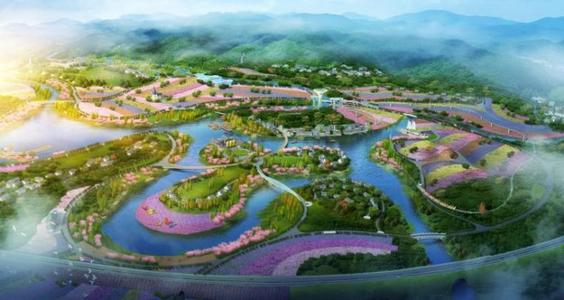 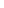 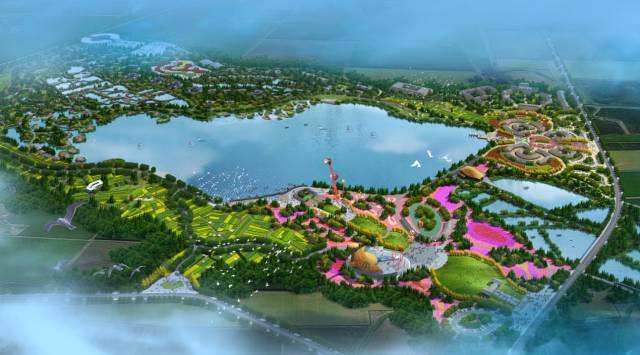 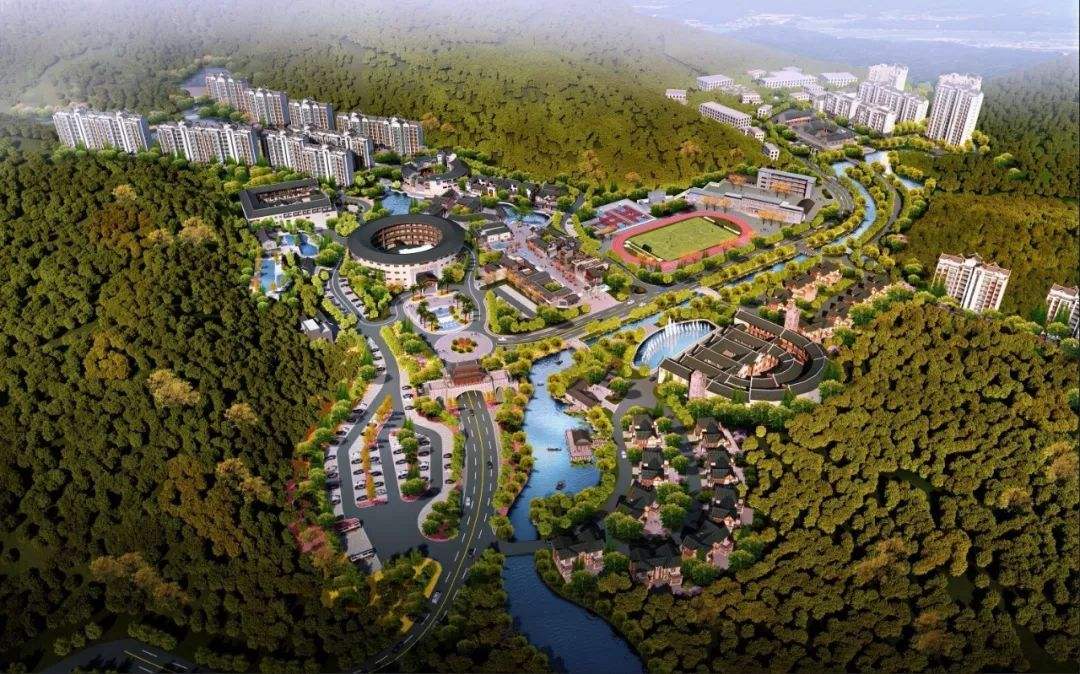 